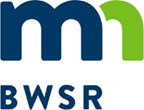 Grant All-Detail ReportEasement Implementation 2016Grant Title - 2016 - Easement Implementation (Lincoln SWCD) Grant ID - P16-1634Organization - Lincoln SWCD	Budget Summary *Grant balance remaining is the difference between the Awarded Amount and the Spent Amount. Other values compare budgeted and spent amounts.Budget Details Activity Details SummaryProposed Activity IndicatorsFinal Indicators SummaryGrant Activity Grant AttachmentsOriginal Awarded Amount$4,000.00Grant Execution Date5/3/2016Required Match Amount$0.00Original Grant End Date12/31/2016Required Match %0%Grant Day To Day ContactDale  SterzingerCurrent Awarded Amount$4,000.00Current End Date12/31/2016BudgetedSpentBalance Remaining*Total Grant Amount$0.00$0.00$4,000.00Total Match Amount$0.00$0.00$0.00Total Other Funds$0.00$0.00$0.00Total$0.00$0.00$4,000.00Activity NameActivity CategorySource TypeSource DescriptionBudgetedSpentLast Transaction DateMatching FundActivity DetailsTotal Action Count Total Activity Mapped  Proposed Size / UnitActual Size / UnitActivity NameIndicator NameValue & UnitsWaterbodyCalculation ToolCommentsIndicator NameTotal Value Unit  Document NameDocument TypeDescription2016 Easement ImplementationGrant Agreement2016 Easement Implementation - Lincoln SWCD2016 Easement Implementation executedGrant Agreement2016 Easement Implementation - Lincoln SWCD